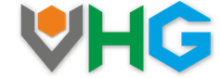 Ügyfélkód:………………………………Nyilatkozat Hulladékszállítási díj átruházásárólIngatlan címe: …….…………………….……………………………………….……..……………………….……………………………..Alulírott ………………………………………..…., a(z) …………………………………… (hrsz:………..) szám alatti ingatlan tulajdonosa nyilatkozom, hogy az említett ingatlanra vonatkozóan a hulladékszállítási díj fizetésének kötelezettsége  mindaddig az ingatlan bérlőjét terheli, amíg a bérlői jogviszony megszűnését nem jelzem (hivatalos, írott formában) a VHG Nonprofit Kft. felé. A bérlői jogviszony kezdeti időpontja: 20…… év …………………. hónap …………. nap.A bérlői jogviszony megszűnésének időpontját a megszűnés előtt 15 napon belül bejelentem a VHG Nonprofit Kft. felé. Tudomással bírok arról, hogy amennyiben a bérlő nem tesz eleget hulladékszállítási díjfizetési kötelezettségének, abban az esetben a díjtartozás engem, mint tulajdonost terhel.……………………. , 20….. év ……………….. hónap ……….nap………………………………...   	                             ………………………………...            Tulajdonos aláírása	                                               Bérlő aláírásaA kinyomtatott és lehetőleg kék tollal kitöltött, a tulajdonos által aláírt nyomtatványt, a szükséges dokumentum másolatával kérjük, hogy postai úton agárdi levelezési címünkre, vagy elektronikus úton (szkennelt formában) az info@vhg.hu email címre, vagy személyesen ügyfélszolgálati irodáinkban szíveskedjen megküldeni.A telefonszám és e-mail cím megadása nem kötelező. Amennyiben megadja ezeket az adatokat, úgy azokat az Önnel való kapcsolattartás céljából kezeljük. Az adatkezelés jogalapja az Ön hozzájárulása. Az adatkezelés az Ön hozzájárulásának visszavonásáig tart, melyet bármikor megtehet a VHG Nonprofit Kft. elérhetőségein. Az adatkezelés kapcsán bővebb tájékoztatás elérhető a VHG Nonprofit Kft. adatvédelmi tájékoztatójában, amely letölthető a www.vhg.hu honlapunkról, illetve kifüggesztve megtekinthető az ügyfélszolgálati helyiségünkben. Kijelentem, hogy az előzetes tájékoztatásban foglaltakat megismertem és tudomásul vettem, és hozzájárulok, hogy a VHG Nonprofit Kft. az általam megadott személyes adatokat kezelje.Tulajdonos adataiBérlő adataiNév:Név:Levelezési cím:Levelezési cím:Elérhetőségei:Elérhetőségei:Tanú I.Tanú II.Név:Név:Címe:Címe:Aláírás:Aláírás: